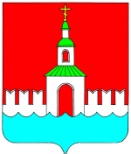 АДМИНИСТРАЦИя ЮРЬЕВЕЦКОГО мУНИЦИПАЛЬНОГО РАЙОНА ИВАНОВСКОЙ ОБЛАСТИПОСТАНОВЛЕНИЕот 12.09.2016 года № 367            г. ЮрьевецО порядке определения цены продажи земельных участков,находящихся в собственности Юрьевецкого муниципального района, при заключении договора купли-продажи земельного участкабез проведения торгов На основании статьи 39.3, пункта 3 части 2 статьи 39.4 Земельного кодекса Российской Федерации; пункта 6 статьи 41 Бюджетного кодекса Российской Федерации, в соответствии с Уставом Юрьевецкого муниципального района, в целях урегулирования порядка определения цены продажи земельных участков, находящихся в собственности Юрьевецкого муниципального района Ивановской области при заключении договора купли-продажи земельного участка без проведения торгов, а также оптимизации неналоговых доходов бюджетов ПОСТАНОВЛЯЕТ:Установить следующий порядок определения цены продажи земельных участков, находящихся в собственности Юрьевецкого муниципального района Ивановской области, при заключении договора купли-продажи земельного участка без проведения торгов, если иное не установлено федеральными законами:цена продажи земельных участков, образованных из земельного участка, предоставленного некоммерческой организации, созданной гражданами, для ведения садоводства, огородничества, дачного хозяйства (за исключением земельных участков, отнесенных к имуществу общего пользования), членам этой некоммерческой организации определяется в размере 3% кадастровой стоимости земельного участка;цена продажи земельных участков, образованных в результате раздела земельного участка, предоставленного юридическому лицу для ведения дачного хозяйства и относящегося к имуществу общего пользования, указанному юридическому лицу определяется в размере 3% кадастровой стоимости земельного участка;цена продажи земельных участков, на которых расположены здания, сооружения, собственникам таких зданий, сооружений либо помещений в них определяется:а) при продаже гражданам, являющимся собственниками расположенных на таких земельных участках жилых домов, в размере 3% кадастровой стоимости земельного участка;б) при продаже земельных участков лицам, являющимся собственниками иных зданий, сооружений, расположенных на таких земельных участках, в размере 15% кадастровой стоимости земельного участка;цена продажи земельных участков крестьянскому (фермерскому) хозяйству или сельскохозяйственной организации в случаях, установленных Федеральным законом «Об обороте земель сельскохозяйственного назначения», определяется в размере 15% кадастровой стоимости земельного участка, за исключением случаев, установленных Законом Ивановской области от 08.05.2008 N 31-ОЗ «Об обороте земель сельскохозяйственного назначения на территории Ивановской области»;цена продажи земельных участков, предназначенных для ведения сельскохозяйственного производства и переданных в аренду гражданину или юридическому лицу, этому гражданину или этому юридическому лицу по истечении 3-х лет с момента заключения договора аренды с этим гражданином или этим юридическим лицом либо передачи прав и обязанностей по договору аренды земельного участка этому гражданину или этому юридическому лицу при условии надлежащего использования такого земельного участка в случае, если этим гражданином или этим юридическим лицом заявление о заключении договора купли-продажи такого земельного участка без проведения торгов подано до дня истечения срока указанного договора аренды земельного участка, определяется в размере 10% кадастровой стоимости земельного участка;цена продажи земельных участков гражданам для садоводства, дачного хозяйства, гражданам или крестьянским (фермерским) хозяйствам для осуществления крестьянским (фермерским) хозяйством его деятельности в соответствии со статьей 39.18 ЗК РФ определяется в размере 15% кадастровой стоимости земельного участка;цена продажи земельных участков гражданам для индивидуального жилищного строительства, в соответствии со статьей 39.18 ЗК РФ определяется в размере кадастровой стоимости земельного участка.Разместить настоящее постановление на официальном сайте администрации Юрьевецкого муниципального района Ивановской области.Контроль за исполнением настоящего постановления возложить на заместителя председателя комитета по управлению муниципальным имуществом, земельным отношениям и сельскому хозяйству Артемьеву Ю.И.Глава Юрьевецкого муниципального района                             Ю.И. Тимошенко